ロードマップ①＜水草研究者＞ステップ１「びわ湖のよさを見つけよう」ステップ２「びわ湖の問題点を考えよう」ステップ３「解決策を考えよう」びわ湖会議を開こう「うみのこ」乗船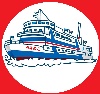 することびわ湖に生息する水草の種類を調べよう（種類の多さ、固有種）水草が増えて困っている理由について考えよう県はどんな対策をしているか調べよう自分にできることは何か考えようびわ湖会議で発表しよう具体例（できたらチェック）写真をつけて発表用資料にまとめる。在来種と外来種に分ける。固有種を紹介する。水草の増え方を調べる。どんな水草が、どこで増えているのか、地図に表す。増え方がわかるグラフがあれば使い、グラフの説明ができるようにする。なぜ増えたら困るのか新聞記事や動画をもとに自分の言葉でまとめる。県の対策について、新聞記事や動画をもとに紹介できるようにする。動画は発表用資料に貼り付けておく。どれだけのお金（財政）が使われているが調べて紹介できるようにする。集められた水草はどうなるのか調べる。考えたことを文章にまとめる。水草をこれからどうしていったらよいのか意見を言う。他の人の意見を聞いて、びわ湖にとってどうすることがいいのか考える。最初の発表は３分でできるように練習する。友だちの発表を聞いて、水草と関わりがある内容には、専門家として発言する。作るもの・水草図鑑・水草地図・グラフ・新聞記事、動画・動画・予算がわかる資料・水草の新聞記事「うみのこ」に乗船したときの課題乗船日　　　月　　日～　　月　　日「うみのこ」に乗船したときの課題乗船日　　　月　　日～　　月　　日